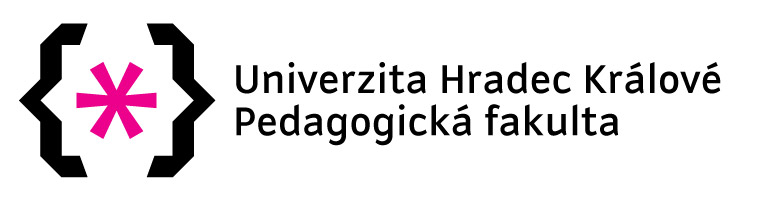 Poznámky a klíčMarvel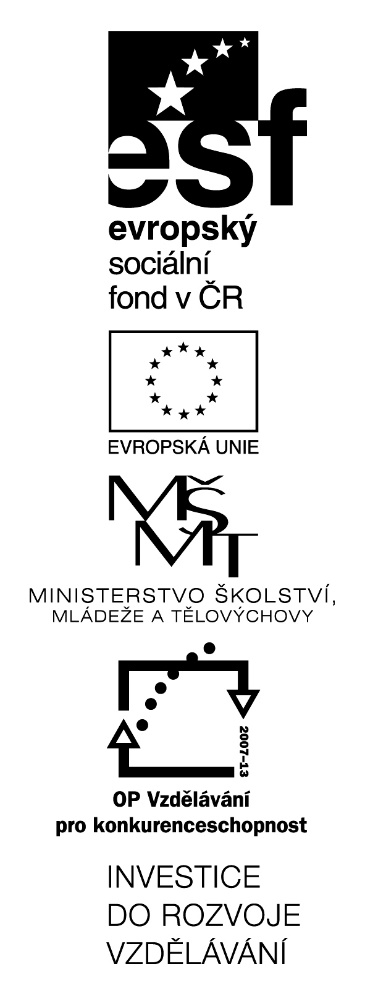 (KA4)LitteraZvýšení kvality jazykového vzdělávání v systému počátečního školstvíZačátek formulářeKonec formulářeTento materiál vznikl v rámci předmětu Reálie anglicky mluvících zemí 2. Autor: Jan JanouchText neprošel jazykovou revizí.Teacher´s Material:Task 1:C, B, F, A, E, DTask 2:T, F, T, F, FTask 3:Anthony Stark - Iron Man - 4, Peter Parker - Spiderman - 1, James Howlett - Wolverine - 3, Bruce Banner - Hulk - 2, Charles Xavier - Professor X - 5Task 4:1) the, 2), the, 3) the, 4) the, 5) an, 6) the, 7) the, 8) the, 9) the, 10) a, 11) the, 12) the, 13) the, 14) a, 15) a, 16) the, 17) a, 18) the, 19) a, 20) a, 21) the, 22) the, 23) the, 24) the, 25) theTask 5:1) Iron Man, 2) Magneto, 3) Charles, 4) Vietnam, 5) X-Men, 6) Stan LeeTask 6:1) Human Torch is one of the first Marvel´s superheroes.2) Every situation since the Second World War is somehow shown in comics.3) Bruce Banner became the Hulk after the accident with gamma radiation.4) Superhero always has his counterpart called supervillain.